§601.  Publication of legal notices and advertisingTo be qualified as a medium for the publication of legal notices, legal advertising and other matter required by law to be published in a newspaper, a newspaper, unless otherwise ordered by the court in the proceedings, must be printed in the English language; must be entered as 2nd class postal matter in the United States mails; and must have general circulation in the vicinity where the notice is required to be published.  Any legal notice, legal advertising or other matter required by law to be published in a newspaper must appear in all editions of that newspaper and must appear on any publicly accessible website that the newspaper maintains in accordance with the requirements of section 603.  [PL 2013, c. 368, Pt. YYYY, §1 (AMD).]Beginning July 1, 2013, a newspaper publishing legal notices may not charge agencies of the executive branch a rate greater than the rate that the newspaper charges the Legislature to publish legal notices.  [PL 2013, c. 368, Pt. YYYY, §1 (NEW).]SECTION HISTORYPL 1967, c. 428, §1 (AMD). PL 1987, c. 667, §1 (RPR). PL 1997, c. 405, §1 (AMD). PL 2013, c. 368, Pt. YYYY, §1 (AMD). The State of Maine claims a copyright in its codified statutes. If you intend to republish this material, we require that you include the following disclaimer in your publication:All copyrights and other rights to statutory text are reserved by the State of Maine. The text included in this publication reflects changes made through the First Regular and First Special Session of the 131st Maine Legislature and is current through November 1, 2023
                    . The text is subject to change without notice. It is a version that has not been officially certified by the Secretary of State. Refer to the Maine Revised Statutes Annotated and supplements for certified text.
                The Office of the Revisor of Statutes also requests that you send us one copy of any statutory publication you may produce. Our goal is not to restrict publishing activity, but to keep track of who is publishing what, to identify any needless duplication and to preserve the State's copyright rights.PLEASE NOTE: The Revisor's Office cannot perform research for or provide legal advice or interpretation of Maine law to the public. If you need legal assistance, please contact a qualified attorney.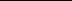 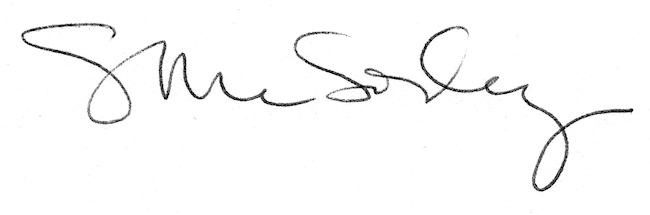 